1. Connect your machine with the Luban via the USB cable. 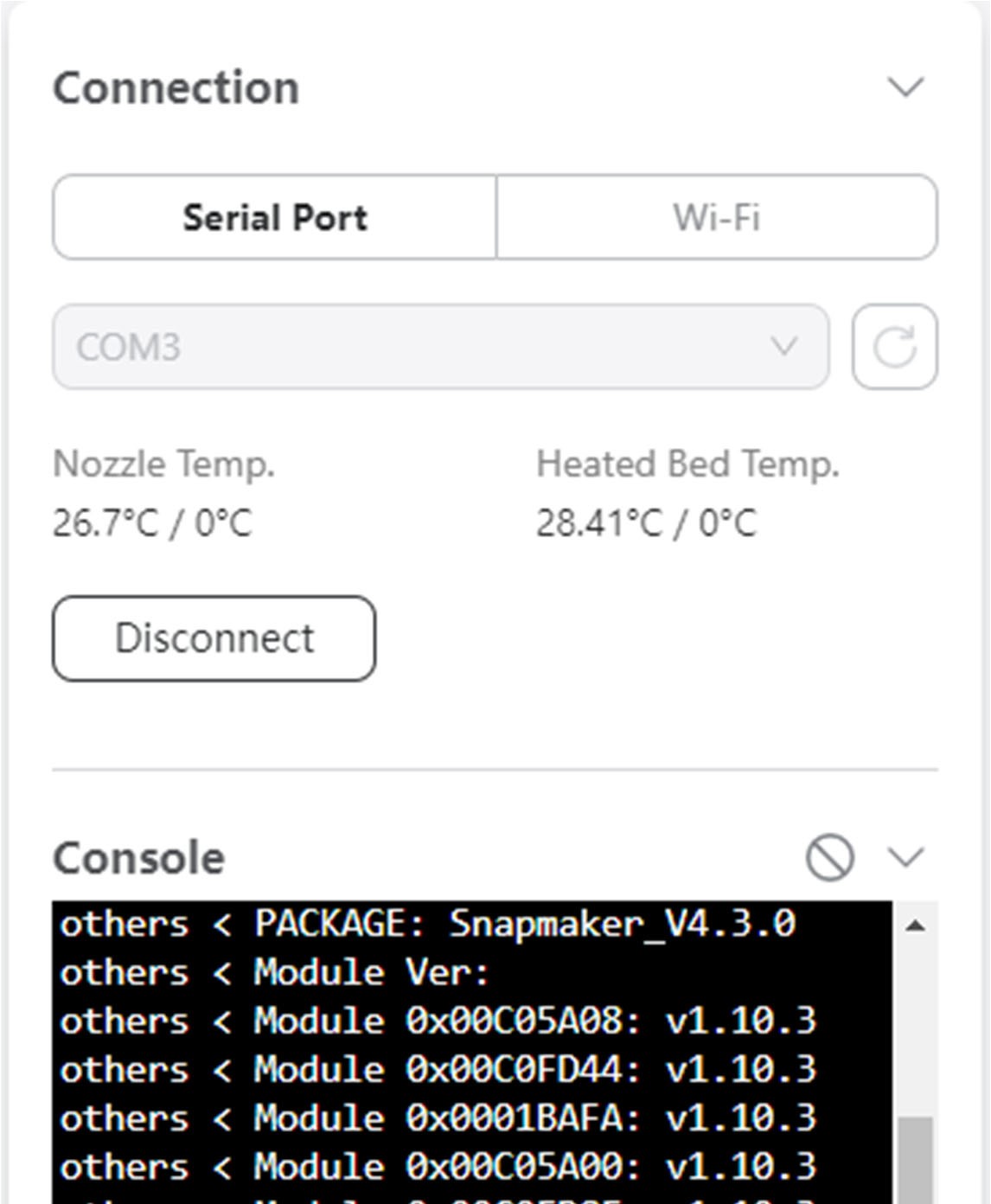 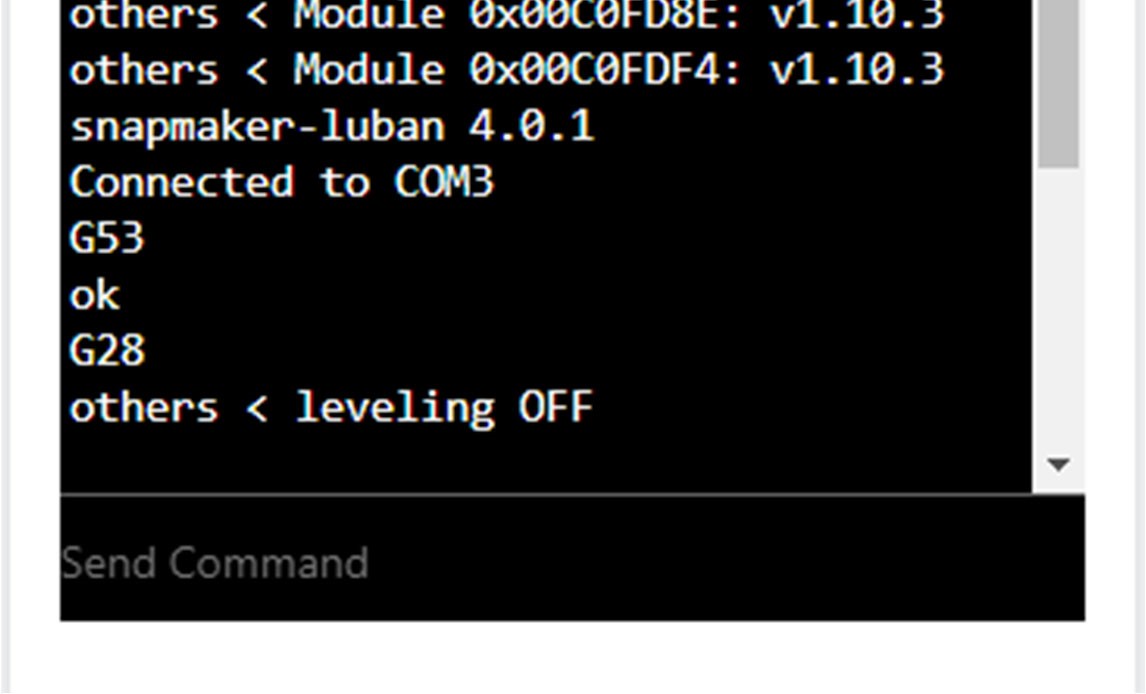 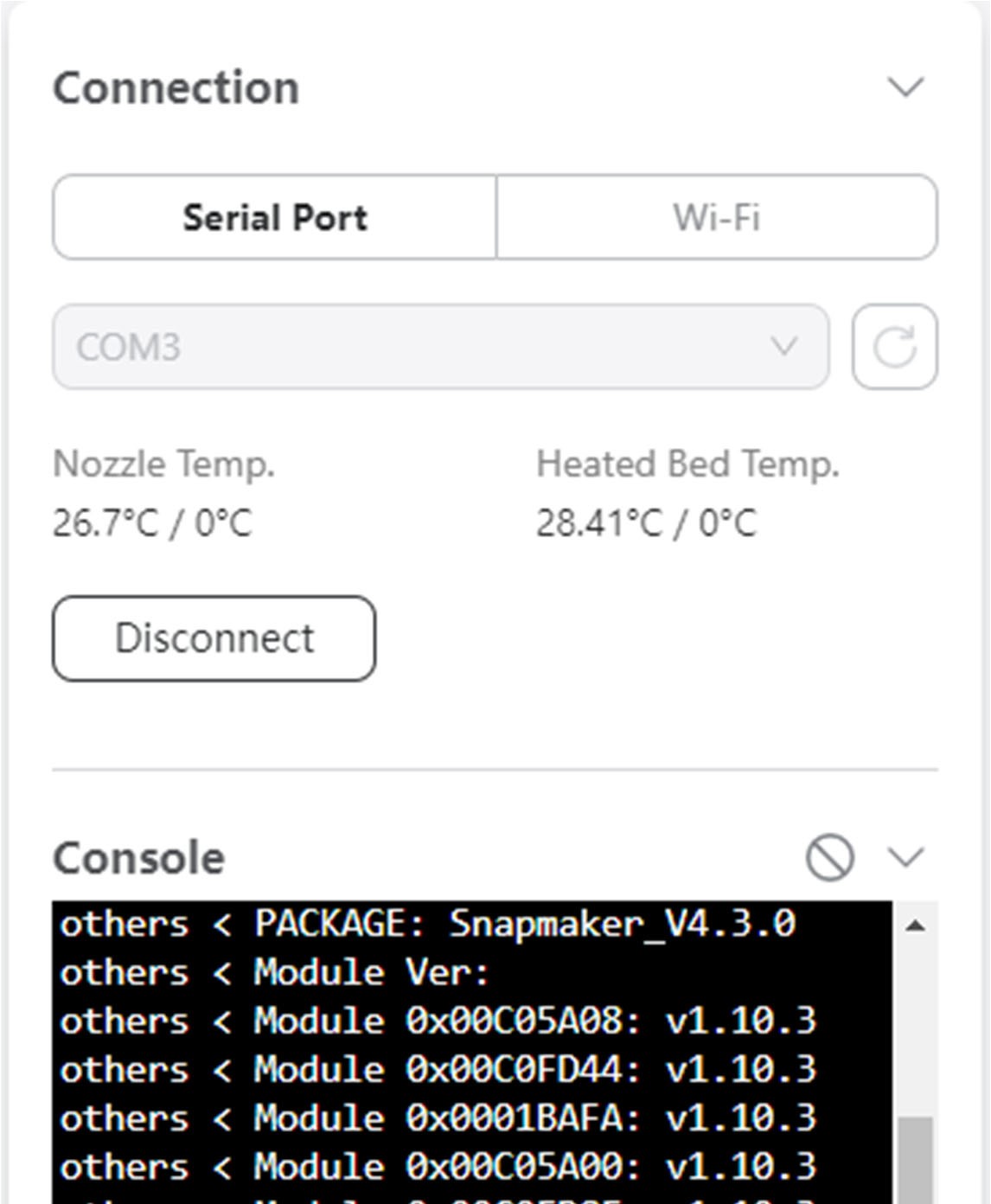 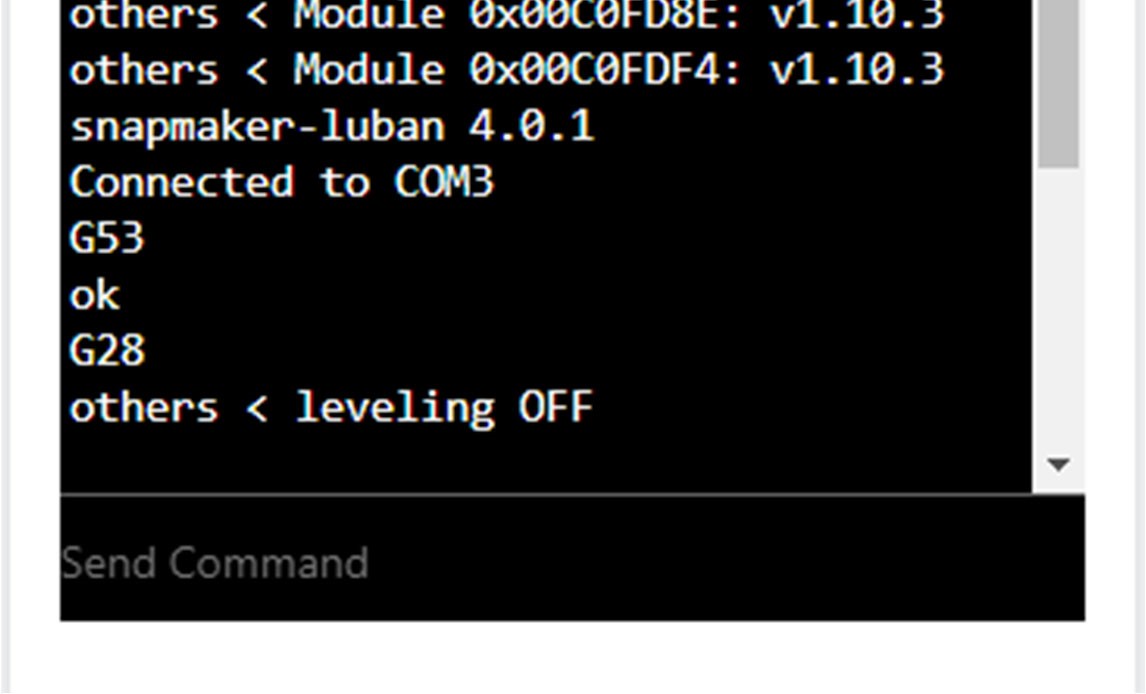    TYPE HERE G1029 P11 Type in G1029 P3 in the console.  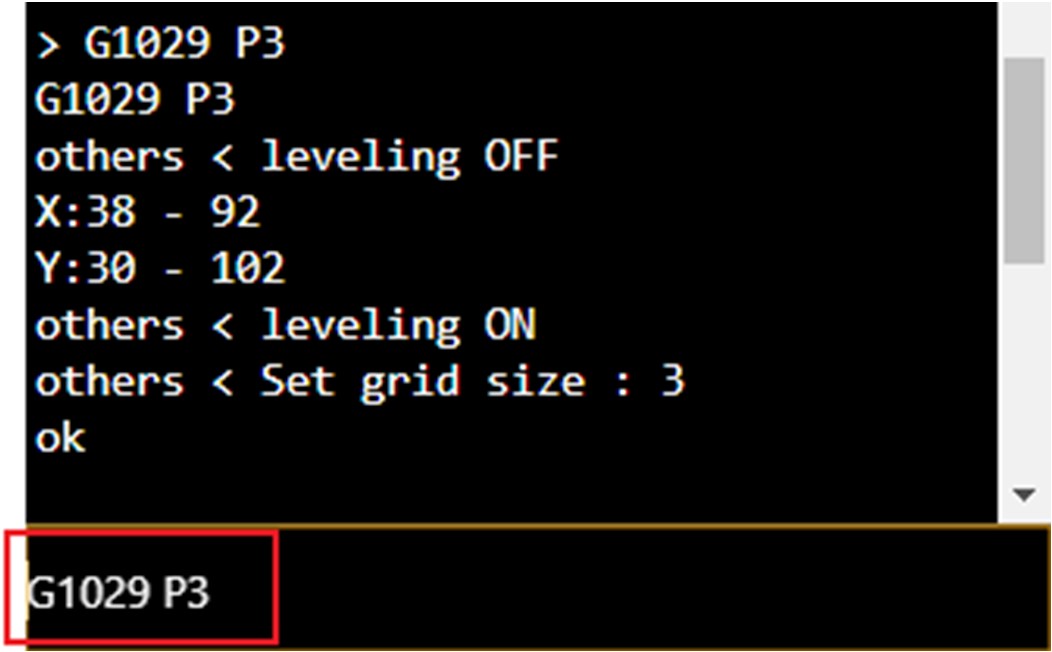  
Type in G1029  A to start the auto-leveling.  BY now it should keep the temp itself but always heat the bed to 70 or 80 degrees celsius 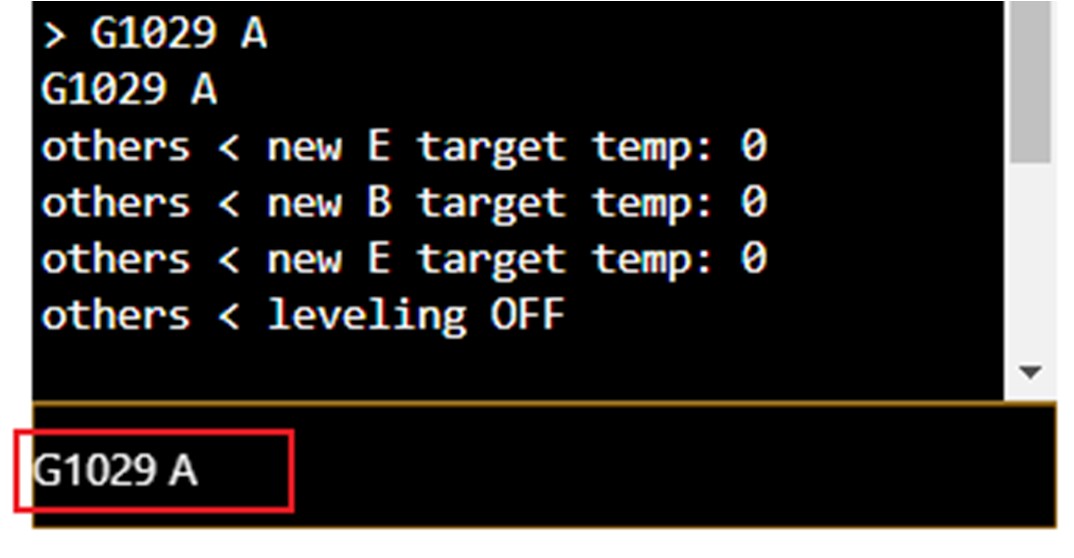 Adjust the last point in Luban. Be aware of the travel distance. 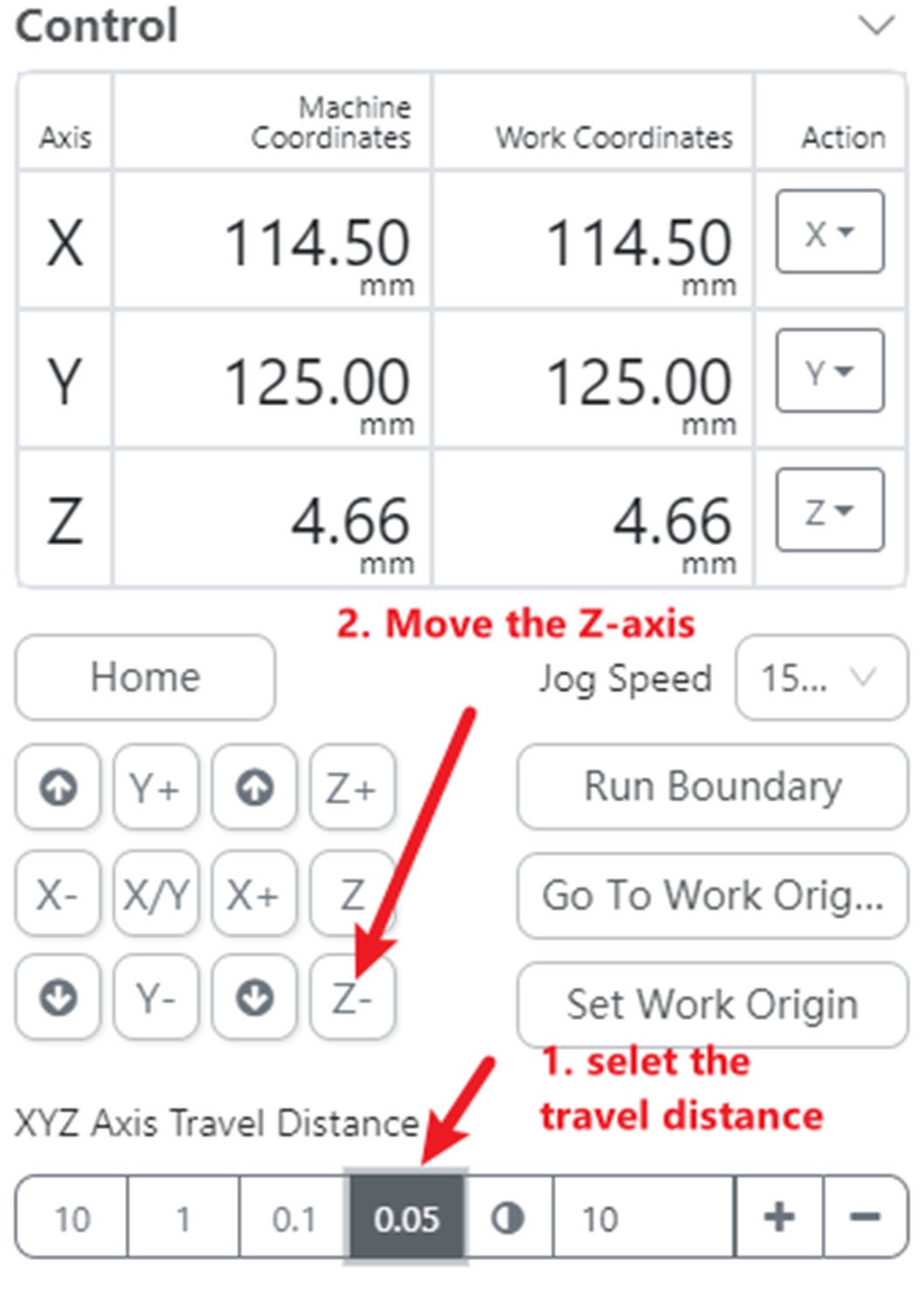 Type in G1029 S to save the calibration configures. 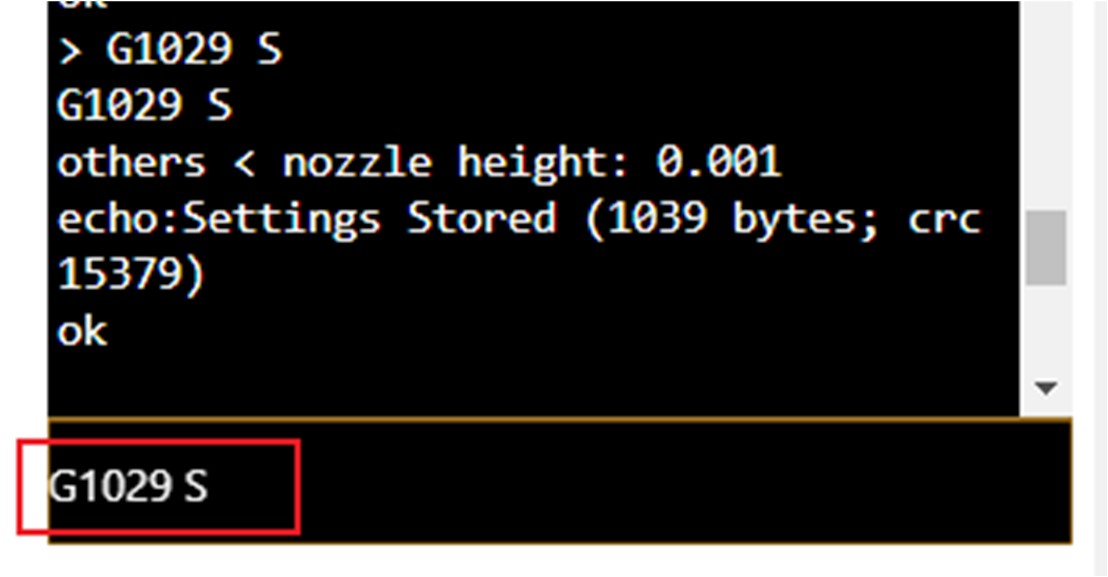 Type in M500 to save the configurations. 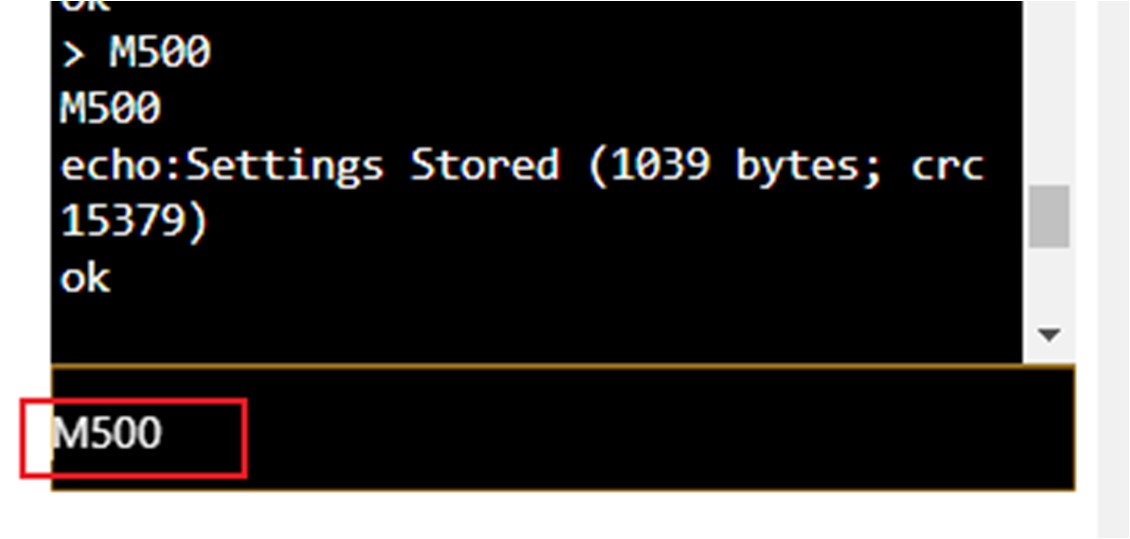 